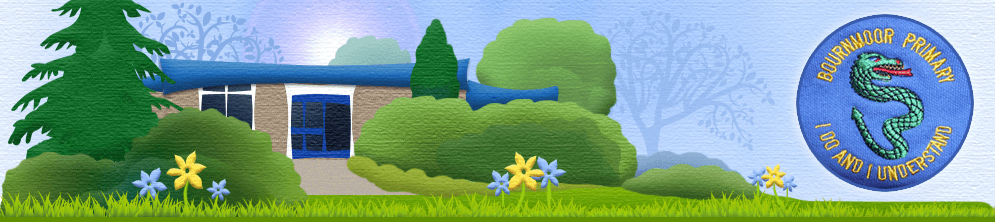 Bournmoor Primary School Administrative AssistantJOB DESCRIPTIONPOST:		  	 Administrative Assistant	PAY RANGE:		Grade 2 £18,887 -£19,264 (pro rata)Job PurposeTo assist the Senior Admin Officer and Headteacher in providing an administrative and clerical support services to facilitate the day to day running of the school.DUTIES AND RESPONSIBLITIESProvide general clerical support including word processing, excel spreadsheets, & PowerPoint typing letters, newsletters, etcPhotocopying Deal with telephone callsProvide support and cover for main receptionSorting, distribution and despatch of school mailCommunicate professionally with parents, teachers, governors, and the general publicTo carry out the school meals procedures including completion of daily paperwork and making sure ParentPay is correctly inputtedInform parents/carers of pupils reported ill whilst on school premisesMaintain/monitor milk & fruit registers for pupilsAdministration of the ordering and selling of school uniformMaintenance of new starter records to ensure regular contact and appropriate forms issued. Maintain necessary records of health & medicationAssist in the maintenance of stock registers for the school and carry out stock audits as required. Role requires working with a team Attend any training courses relevant to the post, ensuring continuing personal and professional developmentKeep SIMS attendance records up to date (this includes contacting parents regarding absences)To set up and record appropriately money from pupils / carers in relation to school visits, dinner money, etc. via ParentPayOrganise school trips To assist the day to day running of the school officeThe post holder may undertake any other duties that are commensurate with the post